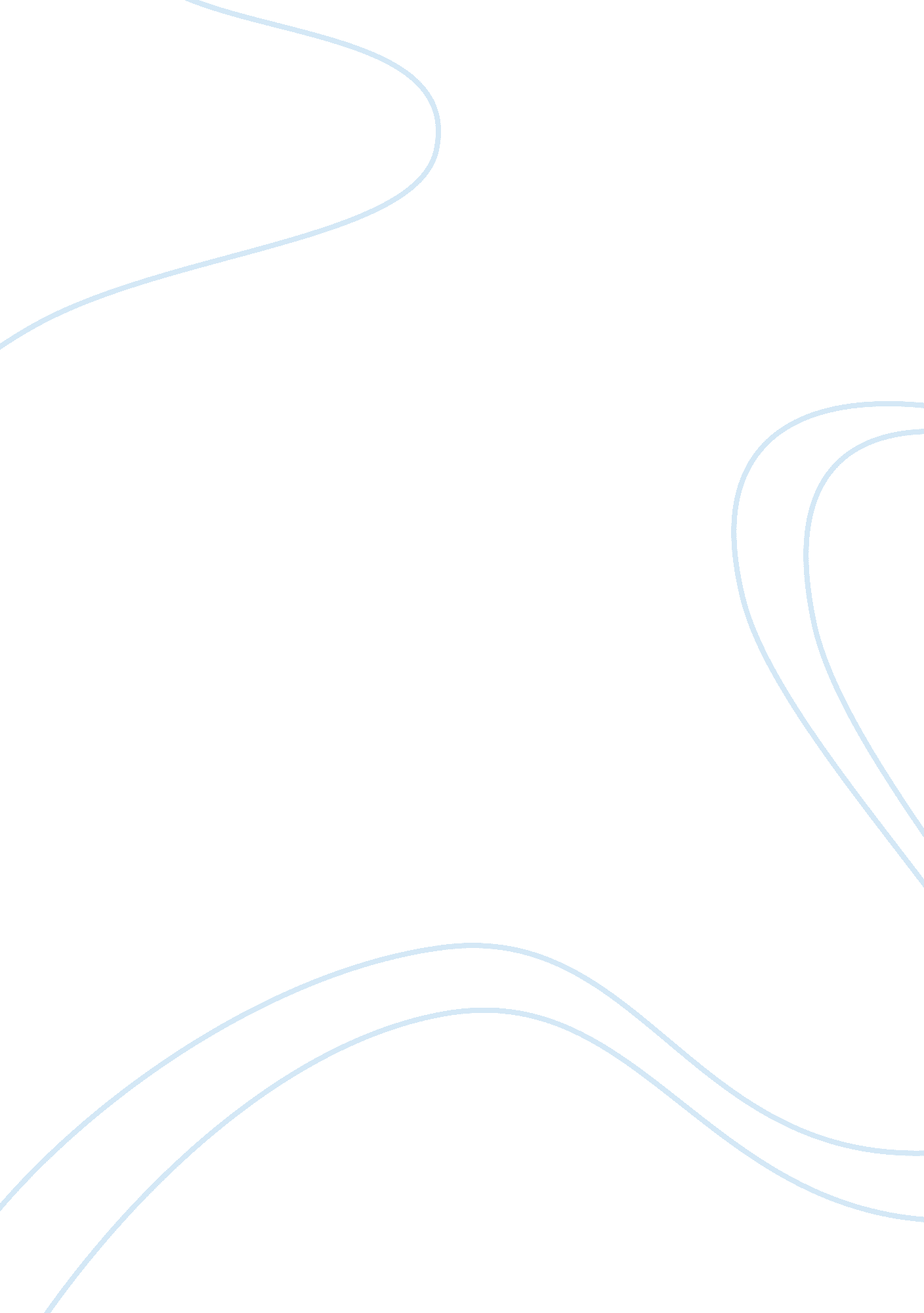 Itn 267 class discussionsTechnology, Information Technology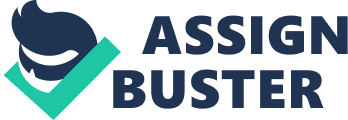 Children’s Internet Protection Act School’s Internet Safety Policies The need for designing and implementing ethically acceptable internet policies is a subject of great concern all around the globe. Children’s Internet Protection Act has played a significant role in ensuring that children are enlightened on the ethical use of the internet. To aid in achieving the aforementioned subject, Schools are expected to adhere to the following essential aspects. Essentially, children have to be educated on the right way in interacting over the internet. Generally, is oriented towards enlightening children on online wellbeing. 
Legal features expected in a commercial e-mail 
It is vital to note that protection in commercial e-mails is a key subject in ensuring integrity for an organization. Speedy advancements in technology has resulted into the predicament of spamming on e-mails. On this basis, The CAN-SPAM Act of 2003 has put into consideration a number of principles on the sending of commercial e-mails. That is, senders will be considered to be practicing legal activities provided, email headers contain non-misleading information and have a valid sender address. Email subject should not have deceiving information and must have a typical return email address. Finally and yet importantly, the e-mail should have not been sent after recipient opted out communication with sender. 
Issues with the development and implementation of policies within organizations 
Lack of clear knowledge on the merits of development and implementation a policy among staff members. 
Compliance with the legal requirements related with a policy 
High cost estimates or requirements in researching, policy development and training 
The nee for a regular policy review 
Compliance with global advancements in policy development and technology 
Mitigation techniques 
Enlightening all staff members on the necessity of development and implementation of a policy 
Thorough analysis on ways towards ensuring that a policy under implement perfectly meets the legal needs surrounding it 
Assigning of a set of a policy review team 
Development of a clear cost estimation technique and plan in the development and implementation of a policy 
Organization has to stay up-to-date with all technology and policy development advancements 
References 
McQuade, S. C., Colt, J. P., & Meyer, N. B. B. (2009). Cyber bullying: Protecting kids and adults from online bullies. Westport, Conn: Praeger Publishers. 